Level 5: Magistrale 2020Bijbehorende Freestyle: Iberica (level 5 & 6)Rijbaan 20 x 60 m, Doorzitten, Stang en trens en sporen verplicht, zweep niet toegestaan, minimale leeftijd paard: 8 jaar,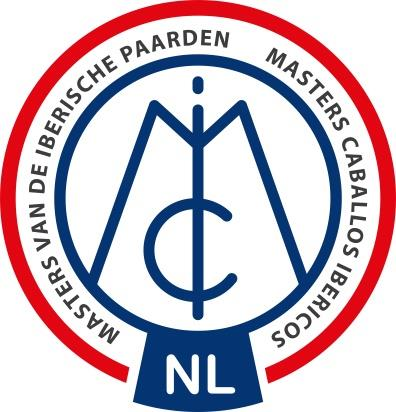 Totaal aantal punten te behalen voor de proef: 360Totaal aantal punten te behalen algemene scoren: 60Totaal aantal te behalen punten: 4201.A-XXBinnenkomen in verzamelde galopHalthouden en groeten, voorwaarts verzamelde draf2.CH-X-F FLinkerhandVan hand veranderen in uitgestrekte drafVerzamelde draf3.F-ABeoordeling: overgangen bij H en FVerzamelde draf4.AD-G C C-H-S Afwenden3 appuyementen, 5 meter naar elke kant van de AC lijn. Beginnen en eindigen naar rechts.  Linkerhand                                                                                              Verzamelde draf                                         (score telt 2x)5.SRTussen AC lijn en RHalve volte (20m)Overgang passage6.R-M-C Passage7.C7 tot 10 passen piaffe (2 meter voorwaarts toegestaan)Daarna, verzamelde draf8.(C)HSOvergangen passage-piaffe-verzamelde draf9. S-X-P Uitgestrekte stap                                                                                     (score telt 2x)10.PP-FVerzamelde stapVerzamelde stap                                                      (score telt 2x)11.A7 tot 10 passen piaffe (2 meter voorwaarts toegestaan)Daarna, verzamelde draf12.KOvergangen passage-piaffe-verzamelde drafDe verzamelde draf13.K-X-MUitgestrekte draf14.M-COvergangen bij K en MVerzamelde draf15.CVerzamelde galop rechts                                          16.H-X-FFF-AUitgestrekte galopVerzamelde galop en vliegende wisselVerzamelde galop17.ATussen P en BAfwendenAppuyeren rechtsVliegende wissel18.B-I-HIKorte diagonalPirouette Links                                                   (score telt 2x)19.HH-C-MVliegende wisselVerzamelde galop20.M-X-KK-AVan hand veranderen, 7 wissels om de 2 galopsprongenVerzamelde galop21.ATussen V en EAfwendenAppuyeren linksVliegende wissel22.E-I-MIKorte diagonalPirouette rechts                                                  (score telt 2x)           23.MM-C-HVliegende wisselVerzamelde galop24.H-X-FF-A7 galopswissels om de pasVerzamelde galop25.A DLAfwendenOvergang verzamelde drafOvergang passage26.L-IPassage27.I-GGVerzamelde drafHalthouden en groetenVoorwaarts in vrije stap de rijbaan verlatenAlgemene scorenScore teltx:1.Gangen  (takt, ruimte en regelmaat)12.De Impuls13.Het recht gerichte, ontspannen en in aanleuning gaande paard24.Houding en zit van de ruiter en effect van de hulpen2Strafpunten1ste fout-     1,0%2de fout-     1,0%3de foutDiskwalificatie